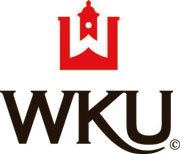 Tips to Financial Aid DefinitionsFAFSA – The Free Application for Federal Student Aid is the official application for all types of federal aid, and some state and campus-based aid as wellSAR – The Student Aid Report is generated for the student after their FAFSA is processed; it shows the EFC and Pell Grant eligibilityEFC – The Expected Family Contribution is calculated from the information provided on the FAFSA and is used to calculate financial aidCOA – The Cost of Attendance is an estimate of how much it will cost for a student to go to school for one academic year; includes estimates for tuition, books, housing, meals, transportation, etc.Grant – a form of financial aid that does not have to be repaidPell Grant – a federal program that awards undergraduate students grant funds based on need; award amounts vary Subsidized Loan – U.S. Department of Education pays the interest that accrues on this loan while the student is in school or during any deferment periodUseful LinksFAFSAhttp://www.fafsa.ed.govFile your FAFSA online for faster processing. Department of Education PIN sitehttp://www.pin.ed.govFirst time filers will need to apply for a PIN to sign their FAFSA electronically. Parents of dependent students should apply for their own PIN as well.Direct Loan Servicing Center Master Promissory Notehttp://www.studentloans.govFirst time borrowers will have to visit this site to complete their entrance counseling and sign their master promissory note.  You will need your FAFSA PIN in order to sign in.Financial Aid Tips File your FAFSA as soon as possible.The WKU school code is 002002.Be sure to enter your social security number correctly – making an error here will cause you to have to start completely over.Make sure your adjusted gross income is NOT the same as your taxes paid.Hint: Adjusted gross income is the larger of the two numbers.  Do not leave the drug conviction question blank. If you file the FAFSA using estimated numbers, be sure to go back and update the figures.To make corrections on your FAFSA:Go to http://www.fafsa.ed.gov/ Click “Make corrections to a processed FAFSA”Follow the directions to get to your FAFSAMake the correctionsSave and submit with your PINTo sign your Master Promissory note and complete Entrance/Exit counseling, log onto and use http://www.studentloans.govTo verify WKU received your FAFSA data:Log into TopNet.Click Financial Aid link. (Also watch this site for additional information required by the office of student financial aid and the necessary steps to accept your aid.)To apply for Winter or Summer Financial Aid, you must apply separately.  You can download the forms at http://www.wku.edu/Info/FinAid/applyfa.htm.Additional Reading See http://studentaid.ed.gov/guide/ for the online version of Funding Education Beyond High School: The Guide to Federal Student Aid, the perfect beginner’s guide to financial aid, updated each year.You can find tons of useful information at http://studentaid.ed.gov/pubs. The FSA fact sheet section contains easy to understand handouts on a variety of FAFSA topics, such as whether you are considered dependent or independent.Tips to Keeping Financial Aid KEEPING FINANCIAL AID We want you to receive full benefit from your financial aid each semester and be eligible for aid each year. Understanding the guidelines for aid sources and responsibilities for aid recipients is important to ensure on-going financial assistance. ENROLLMENT ELIGIBILITYMatriculated students, those enrolled in a degree program, are eligible for financial aid. Unless otherwise noted, students must be registered at least half-time (6 credit hours each semester for undergraduate and 4.5 credit hour for graduate) to be eligible to receive aid. Some aid programs are available only to students who are full-time (12 or more credit hours each semester).   Also, students must be registered for 6 credit hours (4.5 for graduate students) during the summer to receive summer financial aid. Audited courses do no count toward enrollment for financial aid and scholarships. Dropping classes or withdrawing from the university can significantly affect a student's aid eligibility.  Federal aid recipients are subject to refund and repayment obligations that may differ from university withdrawal policies.  Generally, financial aid recipients whose class load changes during the semester's drop/add period will have their aid prorated. A student may also be required to repay all or a portion of the aid received depending upon the point of withdrawal. Finally, review how dropping or withdrawing from classes can impact next year's aid through the Satisfactory Academic Progress (SAP) review. Federal Pell Grants are awarded to less than half time students (less than 6 credit hours each semester) if the student is eligible for payment per the Pell Grant payment schedule. Federal Pell Grants and KHEAA's CAP Grants are reviewed after the drop/add period and are adjusted to reflect the enrollment status at that time.  The reduction in grants may be greater than the adjustment of tuition and fees.  A student may be responsible for returning the difference to the business office. WITHDRAWING FROM THE UNIVERSITY OR UNIVERSITY COLLEGEWithdrawing from the university can significantly affect a student's aid eligibility.  Federal aid recipients are subject to refund and repayment obligations that may differ from university withdrawal policies.  Generally, financial aid recipients whose class load changes during the semester's drop/add period will have their aid prorated. A student may also be required to repay all or a portion of the aid received depending upon the point of withdrawal. Finally, review how dropping or withdrawing from classes can impact next year's aid through the Satisfactory Academic Progress (SAP) review.Satisfactory Academic Progress PolicySignificant changes to this policy effective 07/01/11 for the 2011-12 academic yearI. INTRODUCTION Federal and state regulations require that students receiving assistance from financial aid programs be monitored for Satisfactory Academic Progress (SAP).  Satisfactory Academic Progress includes qualitative progress (grade-point average) and quantitative progress (hours earned) toward degree completion. Monitoring is required for students who receive aid from any of the following programs:Federal Pell GrantsFederal Supplemental Educational Opportunity Grant (FSEOG)Federal and Institutional Work-StudyFederal Perkins LoansFederal Subsidized and Unsubsidized LoansFederal PLUS LoansKHEAA College Access Program (CAP) KEES, Incentive, Alumni, Scholarship and Waiver Programs are not covered by this policy.The University’s Academic Progress policy (administered through the Academic Advising and Retention Center) is separate from the Department of Student Financial Assistance’s Satisfactory Academic Progress Policy.  A student may be placed on probation and/or be required to appeal by both the Academic Advising and Retention Center and the Department of Student Financial Assistance.II. STUDENT ELIGIBILITY To be admitted officially to the University a student must have a high school diploma, a GED certificate or completed home schooling.  Undergraduates receiving financial aid must be admitted in good standing, degree-seeking and taking courses applicable to their degree program.  Graduate students must be officially admitted to a program of study in good standing and taking courses applicable to their degree program.Students admitted to the University on probation are automatically placed on probation with the Department of Student Financial Assistance for financial aid purposes (refer to Section V & VI).III. QUALITATIVE PROGRESS: Grade-Point Average (GPA) Undergraduates:Beginning first year students and transfer/readmit students must be admitted to the University in good standing.Continuing students must maintain the minimum cumulative higher education (HiEd) GPA and minimum cumulative WKU GPA as indicated in the table below. Graduate Students:Students must be admitted or readmitted in good standing and maintain a minimum 3.0 cumulative HiEd GPA and a minimum 3.0 WKU GPA.Qualitative progress is monitored for all recipients at the end of each term.  Failure to meet the grade-point average requirements indicated above will result in a student being placed on warning status for the next semester in which they apply for financial aid (refer to Section VI). IV. QUANITITATIVE PROGRESS (Hours Earned) Each term students are awarded financial aid they must earn at least 75% of the number of hours for which they were awarded aid as indicated in the tables below.  
  
Undergraduates:  
Graduate Students: Students who were awarded financial aid that drop below half-time enrollment status are denied aid for the next subsequent term until eligibility is regained or student has been approved on an appeal (refer to Section VII & VIII).Students pursuing an Associates Degree must complete graduation requirements by the time they have reached 90 quality (attempted) hours.  Students pursuing a Bachelors Degree must complete graduation requirements by the time they have reached 180 quality (attempted) hours.  All quality (attempted) hours for which grades are received are counted, regardless if Title IV aid was received for those hours.Quantitative progress is monitored for all recipients at the end of each term.  Failure to meet the hours earned requirements indicated above will result in a student being placed on warning status for the next semester in which they apply for financial aid (refer to Section VI).V. FAILURE TO MEET SAP REQUIREMENTS Students who fail to meet either the grade-point average or hours earned components of the SAP policy are placed on warning status for the next subsequent semester in which they apply for assistance.  In addition, students admitted to the University on probation are likewise placed on warning status with the Department of Student Financial Assistance.In order to receive aid on a warning status the following criteria must be met:VI. WARNING STATUSStudents that are placed on warning status for a particular term and have completed SAP Counseling and established an Academic Plan must meet the following requirements to continue to receive assistance beyond the warning period:Satisfactory Academic Achievement (GPA):  Must earn a minimum 2.0 undergraduate, 3.0 graduate grade-point average for the semesterSatisfactory Academic Progress (Hours Earned):  Must earn 100% of the credit hours for which aid was awarded for the semesterAcademic Plan:  Must adhere to the established Academic PlanStudents that do not meet these requirements while on warning status are ineligible for aid for any subsequent semester until they meet the criteria for reinstatement of aid (refer to Section VII), or have gained approval based on an appeal (refer to Section VIII).Students that are placed on warning status and continue to earn the minimum semester grade-point average and hours earned requirements while also adhering to the Academic Plan, will remain on warning status until their cumulative grade-point average is a minimum of 2.0 undergraduate, 3.0 graduate AND their total hours earned is at least 75% of total hours attempted.  Once these requirements are met, the student will be removed from warning status for the next subsequent term.VII. REINSTATEMENT OF AID Students who are deemed ineligible for financial aid due to unsatisfactory academic progress (failure to meet requirements of warning/probation status) must earn at least 6 credit hours at their own expense AND meet the minimum qualitative and quantitative requirements listed below before aid can be reinstated.  Such students should complete a SAP Clearance Form (available online at www.wku.edu/finaid/faforms.htm) once the conditions have been met to be re-considered for eligibility.  Qualitative Requirements:  See table below:Quantitative Requirements:  Student’s overall GPA hours must be at least 75% of their overall hours attempted.Students who are deemed ineligible for financial aid due to unsatisfactory academic progress (failure to meet requirements of warning status) and also have documentable extenuating circumstances may be eligible to appeal (refer to Section VIII).VIII. APPEAL PROCEDURES Eligibility to Appeal:Only certain conditions allow a student to appeal.  Listed below are such conditions:If a student withdrew (officially or unofficially) after receiving federal aid (and was not already on a warning/probation status), they are eligible to submit an appeal for the term in which aid is being sought. If a student has earned excessive hours without completing a degree (pursuing an Associate’s Degree and attempted 90 or more hours; pursuing a Bachelor’s Degree and attempted 180 or more hours) they are eligible to submit an appeal for the term in which aid is being sought.If a student was on a warning status and did not meet the terms of that status and has documentable extenuating circumstances (i.e. illness, death of immediate family member, divorce) they are eligible to submit an appeal for the term in which aid is being sought.  If a student was on a warning status and did not meet the terms of that status and does not have extenuating circumstances, they are not eligible to appeal and therefore not eligible for aid until the conditions for reinstatement of aid (refer to Section VII) are met.Students are limited to 2 SAP appeals per academic career level (i.e. Undergraduate, Graduate).For more information on how to appeal or the appeals processes in general, visit www.wku.edu/finaid or call 270-745-2755. IX. COURSES FOR WHICH NO CREDIT IS EARNED/REPEATEDAudits, Incompletes, and grades of ‘W’ or ‘F’ do not count as hours earned.A student must complete all assignments for an Incomplete (X) or an In Progress (IP) course and have a passing grade for that course posted on their academic transcript before credit may be included in the number of hours earned for that term.  A grade of NR (no report) or ER (no report for just one student) indicates a grade has not been posted by an instructor.  Students on warning/ probation must also have official grades for these courses reflected on their academic transcript before they can be included in the number of hours earned for that term.A student can receive aid for a repeated course until the course is passed (credit received).  If a student chooses to repeat a previously passed course (for a better grade), federal aid can be paid for only one repetition of the passed course.Courses numbered 0-99 (continuing education and special purposes courses) do not count in the total hours and quality points required for graduation.  If such courses are recommended for a student’s program of study, the courses will be considered as part of the hours earned for financial aid purposes.  Students receiving financial aid may not take more than 30 hours of courses numbered 0-99.X. FAILURE TO PASS ANY COURSES FOR A TERM Students that fail to pass any courses for a term (due to non-attendance) in which federal financial assistance was received, will automatically be denied assistance for the next subsequent term.  Such students are eligible to appeal (refer to VII), assuming they are not already on warning/probation status for the term in which all failing grades were received.A return of funds to financial aid programs may be required as a result of receiving all failing grades.  In these instances, students are not eligible to appeal until all financial obligations to the University have been resolved.Students that have an incomplete grade and all other grades of failing, will be treated as a student that has failed all courses for purposes of Satisfactory Academic Progress.  Such students are eligible to appeal, assuming they are not already on warning/probation status for the term in which incomplete and failing grades were received.  If documentation is received to validate that the student is in the process of completing the incomplete grade, he/she will not be subject to a return of funds that could result in owing an obligation to the University.  If documentation is not received regarding the incomplete course, then the student is subject to a return of funds calculation and must resolve any remaining balance to the University as a result before an academic appeal can be submitted for a subsequent term.   XI. ACADEMIC RENEWAL A student’s entire academic record is considered when deciding if Satisfactory Academic Progress is being made.  Students who have completed academic renewal (refer to WKU Undergraduate Catalog) are still subject to the qualitative and quantitative standards of the Satisfactory Academic Progress policy. XII. TRANSFER CREDIT Transfer credit is considered as part of the cumulative grade-point average and overall hours for those courses that are recognizable as transfer credit by the University.  Likewise these are included in the cumulative grade-point average and overall hours for purposes of evaluating Satisfactory Academic Progress.   XIII. CONCLUSION It is the student’s responsibility to maintain the standards of Satisfactory Academic Progress (SAP).  Students should be familiar with their academic records.  Academic records are available to the student from their TopNet account and an official copy can be obtained from the Office of the Registrar.  Students should work closely with their academic advisor to plan their degree program and to develop strategies for timely degree completion.  Students planning to complete their degree at WKU should contact either their advisor or the Academic Advising and Retention Center before registering for courses at another college or university.Any student who does not meet the standards of Satisfactory Academic Progress for financial aid and who plans to enroll for a particular term must be prepared to pay all tuition and fees for that term.  The SAP policy is available to students in the office of the Department of Student Financial Assistance, 317 Potter Hall and on-line at http://www.wku.edu/finaid/sap.htm. Please contact the Department of Student Financial Assistance if you have questions regarding financial aid policies and procedures.Total HiEd or WKU Quality Hours Cumulative GPA 
WKU GPA1 – 17 1.7 18 – 33 1.8 34 – 50 1.9 51 or greater 2.0 Financial Aid 
Award Status Minimum hours that must be earned during an academic year Full-Time 9Three-Quarter Time 6.75Half-Time 4.5Less than Half-Time Based on enrollment Financial Aid 
Award Status Minimum hours that must be earned during an academic year Half-Time 6.75 Less than Half-Time N/A ●Student must complete a SAP counseling session at http://www.wku.edu/finaid/sapoc.htmStudent must complete a SAP counseling session at http://www.wku.edu/finaid/sapoc.htm●Student must meet with an academic advisor to develop an Academic PlanStudent must meet with an academic advisor to develop an Academic Plan●Undergraduate students attending main campus should contact the Academic Advisingand Retention Center at 270-745-5065●Undergraduate students attending a regional campus should contact their advisor at the regional campus●Graduate students should contact their advisor on the main campusTotal HiEd or WKU 
Quality HoursCumulative GPA
WKU GPA Undergraduate      1 – 171.7Undergraduate      18 – 331.8Undergraduate      34 – 501.9Undergraduate      51 or greater2.0Graduate               1+3.0